Есть ли польза от головоломок?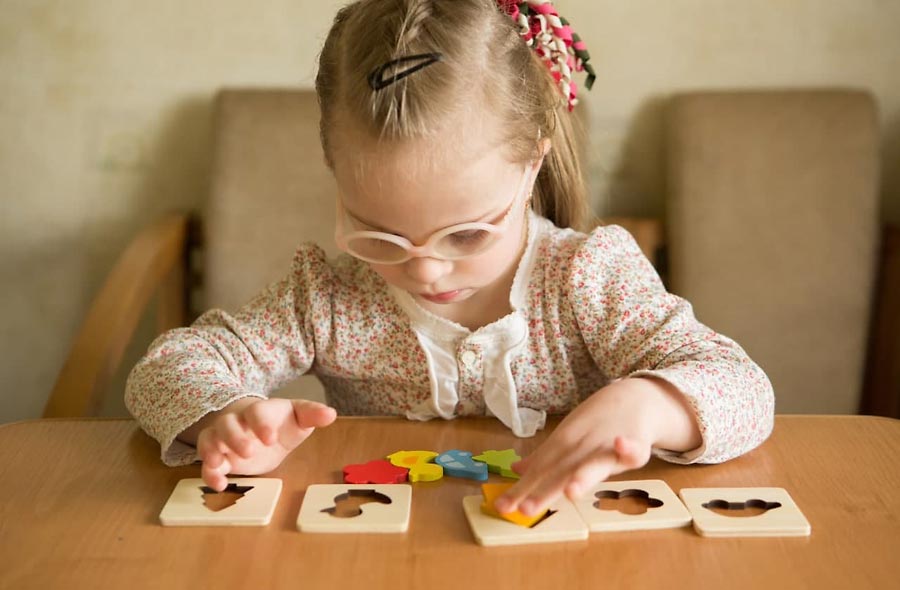 TelegramСоздатель самой популярной головоломки в истории Эрне Рубик одной емкой фразой объяснил принципиальную пользу подобных игрушек. Он сказал: «Если вы любопытны, вы найдете головоломки вокруг вас. Если вы решительны, вы их решите». Дети дошкольного возраста только начинают познавать окружающий мир и повсюду сталкиваются с неизвестным. От того, как они научатся взаимодействовать с задачами, требующими усидчивости, концентрации внимания, логики, зависит их будущая учеба и даже карьера.Психологи считают, что на развитие мозга ребенка влияет то, как он воздействует на предметы вокруг него, манипулирует ими. Головоломки предоставляют детям именно эту ключевую возможность.В июле 2020 года общественность растрогала история о том, как семилетний мальчик прислал головоломку королеве Елизавете, чтобы ей не было грустно и одиноко во дворце во время локдауна. Значит, дети все еще находят подобный досуг занимательным. Но помогут ли головоломки в познавательном и речевом развитии детей дошкольного возраста и их подготовке к школе? Разбираемся.Какими бывают головоломкиГоловоломки — это игрушка, содержащая в себе некую задачу, для решения которой нужны сообразительность и время. Специальные знания, чаще всего, не пригодятся.Головоломки представлены в магазинах в ассортименте. Кроме вышеупомянутого кубика Рубика можно встретить:●    ЛабиринтыВид головоломок, которые предлагают ребенку добраться «из пункта А в пункт Б» по запутанным ходам. Выглядит как деревянная панель с вырезанными ходами, шар или куб с тоннелями.●    ПазлыЭто не мозаики, а именно головоломки. В них нужно собрать элементы так, чтобы получилась единая объемная конструкция. Либо игрушка уже собрана, но выглядит несуразно. А если соединить элементы в верном порядке, то получатся машинки, дома или герои сказок.●    Проволочные головоломкиЗадача — разъединить детали, которые, на первый взгляд разъединить невозможно. Этот вид игрушек компактный и занимает ребенка на долгое время, поэтому можно брать их с собой в поездку.Для чего полезны головоломкиНачать можно с самого очевидного: головоломки учат детей анализировать и выстраивать логические связи. Так, находясь в разобранном состоянии, головоломки-пазлы представляют собой груду пластмассовых деталей, которые, на первый взгляд, невозможно сложить в единое целое. Но стоит приглядеться повнимательнее, сопоставить сначала пару деталей, затем подобрать к ним третью, четвертую… Приходится разбираться, какая последовательность действий приведет к желаемому результату. Начинает складываться принцип, а мозг усиленно формирует новые нейронные цепочки, которые со временем сложатся в коэффициент IQ.Головоломки, которые нужно собирать и разбирать, развивают ловкость и моторику рук, а зависимость речи от моторики — уже доказанный факт. Чтобы представить себе результат, который нужно получить в итоге, ребенок опирается на пространственное и визуальное восприятие, тренирует умение ориентироваться в ситуации и запоминать детали.Головоломки-лабиринты формируют усидчивость и концентрацию, а для дошкольников с их особенностями нервной системы, где возбуждение преобладает над торможением, — это очень важно. Ведь позднее, в школе, умение концентрироваться позволит получать хорошие оценки.Есть у головоломок и еще одно полезное свойство. Их решение требует от детей настойчивости: найти правильную последовательность действий с первого раза сложно, приходится пробовать снова и снова. Так головоломки в игровой форме внушают малышу мысль, что для достижения цели иногда нужно потратить немало времени, сил, и получится все далеко не с первой попытки.Отзывы родителей о применении головоломок:~   Елена: «Головоломки для моих детей — это не удовольствие, а учеба. Сейчас, например, на занятиях мы отрабатываем пространственное мышление».~   Анна: «Купила дочке кубик Рубика, просто потому что он цветной и вроде бы классика. Я могу собрать только одну сторону. А она собирает целиком в свои шесть лет. Видимо, правду говорят, что каждое следующее поколение умнее предыдущего».~   Ирина: «Сын сейчас в пике своей дошкольной активности, постоянно почему, да почему. Немножко отдохнуть и заняться своими делами я могу, только пока он играет в лабиринты. Вот тогда его не слышно и не видно часами».